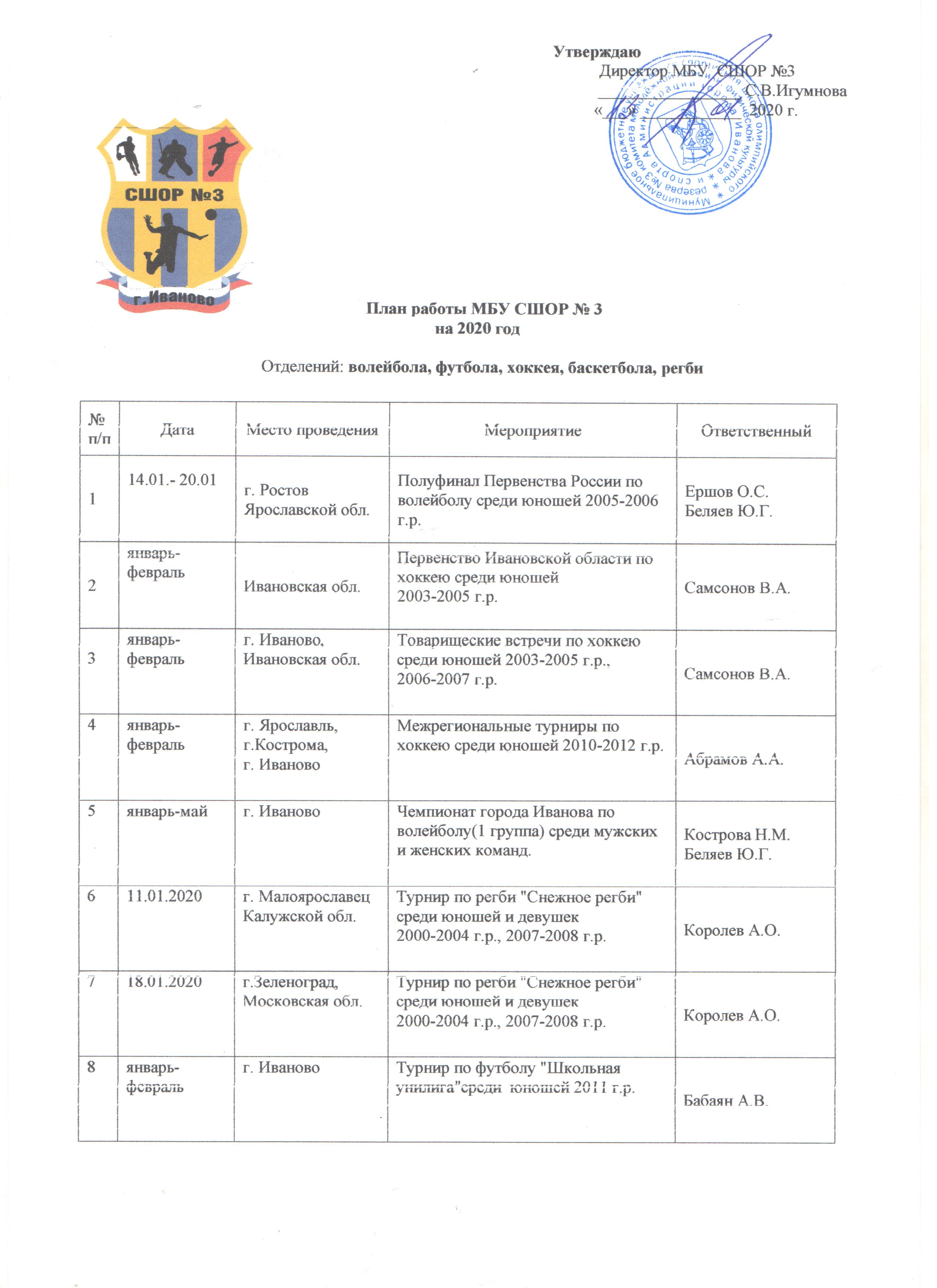     Инструктор-методист                                                                                           Максимова Н.В.9январьг. ЯрославльТурнир по мини-футболу "Золотое кольцо" среди девушек2005-2006 г.р. Бабаян А.В.10январьг. Рыбинск,Ярославская обл.Межрегиональный турнир по волейболу среди девушек2009г.р.Кострова Н.М.1114.02. -26.02г. АнапаПервенство России по волейболу(Финал)среди девушек 2003-04 г.р.Кострова Н.М.Плотников В.П.12февральг. Рыбинск,Ярославская обл.Межрегиональный турнир по волейболу среди юношей 2010-2011 г.р.Ершов О.С.13февральг.Тутаев, Ярославская обл.Межрегиональный турнир по волейболу среди девушек 2007 г.р.Медведева О.Ф.14февраль-мартг. Иваново, СК "Олимпия"Кубок Ивановской области по хоккею среди юношей2003-2005 г.р. Самсонов В.А.15февральг.Шуя, Ивановская обл.Межрегиональный турнир по волейболу среди девушек 2007 г.р.Медведева О.Ф.16февральг. Иваново Турнир по мини-футболу, посвящённый Дню  защитника ОтечестваНовиков А.И.Соколов С.Г.17февраль-март  Ивановская обл.Турнир по хоккею среди юношей на Кубок Ивановской области среди юношей 2002-2004 г.р.Самсонов В.А.Абрамов А.А.18февраль-март  по назначениюВсероссийские соревнования "Юность" ЦФО среди юношей 2002-2003 г.р.Беляев Ю.Г.19февральг. Иваново Первенство Регбийной  школьной лиги(1 этап) среди юношей и девушек 2007-2008 г.р.Королев А.О.20февраль-март  г. Владимир, г. ЯрославльКубок "Золотое кольцо"(3,4 тур) по регби  среди юношей и девушек 2007-2008 г.р.Королев А.О.21февраль - март г. Ивановошколы: 20,17,61,5Товарищеские встречи по мини- футболу, участие в Спартакиаде школьниковШепеленко А.Е.Новиков А.И.Соколов С.Г.2220-22.03г. ИвановоМежрегиональный турнир по волейболу "Весенняя капель"Ибрагимова Е.В.2323.03-29.03г. ИвановоТурнир "Весенние ласточки"  по пионерболу и волейболу в группах начальной подготовки. Куликов Г.Д.Тиманов А.П.Кораблёва Г.Ю.Кострова Н.М.2406.03.г. КоролёвМежрегиональный турнир по регби "Первый песок"среди девушек и юношей 2007-2008 г.р. Королёв А.О.25мартг. ИвановоСпартакиада по волейболу среди обучающихся города ИвановаЕршов О.С.Беляев Ю.Г.Кострова Н.М.Плотников В.П.26мартг. Ярославль, г. Кострома, г. КовровМежрегиональные турниры  по хоккею среди юношей 2007 -2008 г.р., 2009-2010 г.р.Абрамов А.А.2720.03-30.03г. Обнинск, Калужская обл.Межрегиональный турнир по волейболу среди девушек 2008 г.р.Кострова Н.М.28март-апрельпо назначениюМежрегиональные турниры по волейболу среди девушек 2004-2005 г.р. Плотников В.П.2901-04 апреляг. ИвановоСпартакиада по волейболу среди обучающихся Ивановской областиЕршов О.С.Беляев Ю.Г.Кострова Н.М.Плотников В.П.30апрельг.КалугаМежрегиональный турнир по волейболу среди юношей 2007 г.р. Ибрагимова Е.В.31апрельг. ВолгореченскТурнир по мини-футболу среди девушек 2006-2007 г.р.Бабаян А.В.32апрель-майг. ИвановоПервенство Регбийной школьной лиги по регби(2,3 этапы)Королёв А.О.33апрель-майг. Ярославль, г. Кострома, Межрегиональные турниры  по хоккею среди юношей 2007 -2008 г.р., 2009-2010 г.р.Абрамов А.А.34апрель г. КостромаМежрегиональный турнир по волейболу среди девушек 2009 г.р.Кострова Н.М.35апрель-майг. Иваново, "Восток"Турнир по футболу по месту жительстваСамсонов В.А.36апрельпо назначениюСпартакиада по волейболу среди школьников России (юноши и девушки 2004-2005 г.р.)Ершов О.С.Плотников В.П.3701-10 маяг. ИвановоТурнир по волейболу, посвященный 75-летию Победы(областная прокуратура)Митин В.А.38майг. ИвановоТурнир по мини-футболу, посвящённый Дню ПобедыНовиков А.И.Соколов С.Г.39майг. Санкт-ПетербургМежрегиональный турнир по волейболу(среди юношей 2006-2007 г.р.) , посвящённый Дню ПобедыБеляев Ю.Г.40майг. Иваново,г. Кинешма, г. ПриволжскПервенство Ивановской области по волейболу среди девушек и юношей 2002-2003 г.р., 2004-2005 г.р.,2006-2007 г.р.,2008-2009 г.р.Беляев Ю.Г.Кострова Н.М.Плотников В.П.Ершов О.С.Медведева О.Ф.Ибрагимова Е.В.41майпо назначениюВсероссийские соревнования "Летающий мяч" среди юношей 2006-2007 г.р.Беляев Ю.Г.42майг. ИвановоСоревнования  по пионерболу, волейболу, по ОФП в группах начальной подготовкиТиманов А.П.Кострова Н.М.Кораблёва Г.Ю.43майг. Санкт-ПетербургМежрегиональный турнир по волейболу среди юношей 2006-2007 г.р.Беляев Ю.Г.44майг. ИвановоТурнир по футболу среди юношей и девушек 2006-2007 г.р.Бабаян А.В.45майг. ЯрославльТурнир по футболу среди девушек 2006-2007 г.р.Бабаян А.В.46майг. ВладимирКубок "Золотое кольцо"(5 тур) по регби  среди юношей и девушек 2007-2008 г.р.Королев А.О.47майг. Иваново Турнир по стритболу среди юношей и девушек, посвящённый "Дню города"Мастеров С.Ю.48майг. Рыбинск,Ярославская обл.Межрегиональный турнир по волейболу среди девушек2005-2006 г.р.Плотников В.П.49май-июньг. ИвановоТурнир по футболу на призы клуба "Кожаный мяч" среди юношей 2004-2005 г.р.,2006-2007 г.р.,2008-2010г.р.Самсонов В.А.Соколов С.Г. Шепеленко А.Е.50июньг. ЗеленоградМосковская обл.Турнир по регби "Золотой овал" среди школьников 2007 - 2008 г.р.Королёв А.О.51июньг. ИвановоПервенство Регбийной школьной лиги по регби (финал)Королёв А.О.50июньг. ИвановоТренировочные сборы на базе городского оздоровительного лагеряКострова Н.М.Медведева О.Ф.Беляев Ю.Г.Плотников В.П.Тиманов А.П.Самсонов В.А.51июньпо назначениюСпартакиада по волейболу среди школьников России - Финал (юноши и девушки 2004-2005 г.р.)Ершов О.С.Плотников В.П.52июль-августИвановская обл.Тренировочные сборы на базе загородных оздоровительных лагерейЕршов О.С.Кострова Н.М.Медведева О.Ф.Беляев Ю.Г.Ибрагимова Е.В.53июльг. Волгореченск, Костромская обл.Турнир по пляжному футболу "Золотое кольцо" среди девушек 2006 -2007  г.р.Бабаян А.В.54августг. Мышкин,Ярославская обл.Межрегиональный турнир по волейболу среди девушек2005-2006 г.р.Плотников В.П.55августг. ИвановоОбластной турнир по стритболу "Оранжевый мяч"среди юношей и девушекМастеров С.Ю.56августг. ИвановоТренировочный сбор на базе городского оздоровительного лагеря  шк. №61Мастеров С.Ю.57сентябрь-октябрьг. ИвановоМатчевые встречи по футболу среди юношей 2006-2007 г.р., 2008-2010 г.р.Самсонов В.А.58сентябрь-октябрьг. ИвановоТурнир по футболу, посвящённый Дню знаний, среди юношей 2006-2007 г.р., 2008-2010 г.р.Самсонов В.А.Бабаян А.В.59сентябрь-ноябрьпо назначениюМежрегиональные турниры по волейболу среди девушек и юношейМедведева О.Ф.Кострова Н.М.Ибрагимова Е.В.Беляев Ю.Г.Плотников В.П.Ершов О.С.60октябрь-декабрьг. ИвановоЧемпионат города Иванова по волейболу(1 группа) среди мужских и женских команд.Кострова Н.М.
Беляев Ю.Г. 61октябрьг. СочиКубок Соколова по регби среди юношей 2008 г.р.Королёв А.О.62октябрь-декабрьг. Волгореченск, Костромская обл.Всероссийский турнир по мини-футболу "Золотое кольцо" среди юношей 2006 -2007  г.р.Бабаян А.В.63ноябрьг. ИвановоТурнир по мини-футболу, посвящённый Дню  народного единстваНовиков А.И.Соколов С.Г.64ноябрьг. Иваново Турнир по баскетболу на Кубок школы №61Мастеров С.Ю.65ноябрь-декабрьг. ИвановоЧемпионат города Иванова по волейболу среди мужских и женских командКострова Н.М.
Беляев Ю.Г. 66ноябрь-декабрьпо назначениюПервенство России по волейболу(полуфинал) среди юношей и девушек 2004-2005 г.р.Ершов О.С.Плотников В.П.67ноябрь-декабрьпо назначениюПервенство России по волейболу(зональные соревнования)среди юношей и девушек 2006-2007 г.р.Медведева О.Ф.Плотников В.П.Ибрагимова Е.В.Беляев Ю.Г.68ноябрь-декабрьг. ИвановоТурнир по баскетболу КЭС-БАСКЕТМастеров С.Ю.Виноградов А.Г.Порошин И.А.69ноябрь-декабрьг. ИвановоТурнир по мини-футболу "Унилига"среди  юношей 2006-2007 г.р.Бабаян А.В.Кочетков А.Б.70декабрьпо назначениюПервенство России по волейболу(зональные соревнования)  среди юношей и девушек 2008-20009 г.р.Кострова Н.М.Ибрагимова Е.В.71ноябрь-декабрьИвановская обл., г. Ярославль, г.КовровМежрегиональные турниры по хоккею среди юношей 2004-2005 г.р., 2006-2007 г.р., 2008-2010 г.р.Самсонов В.А.Абрамов А.А.